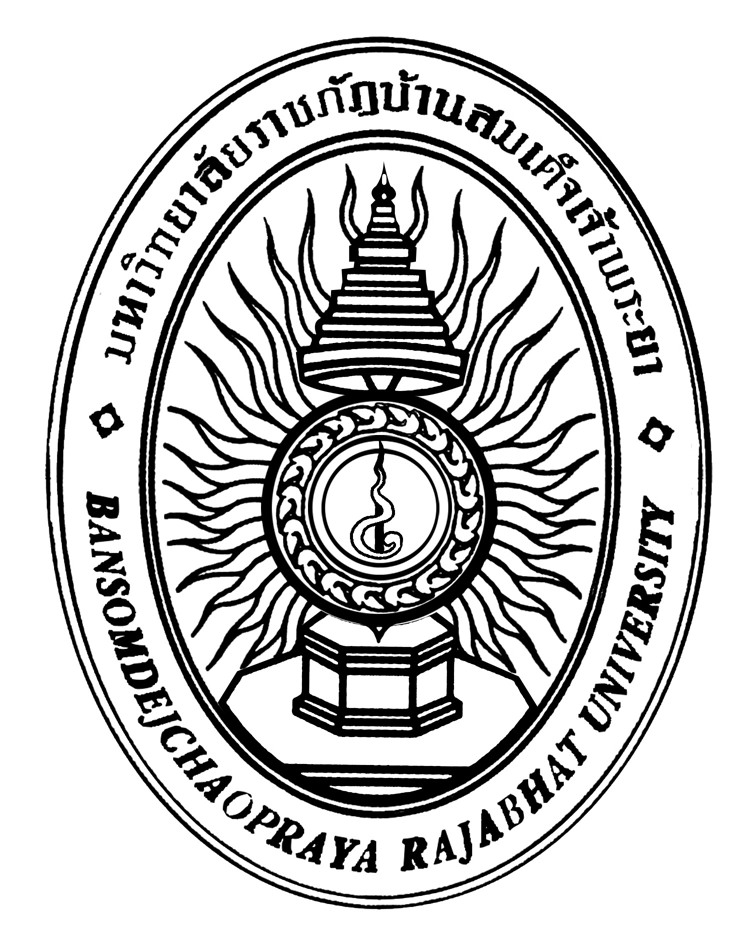 รายงานผลการดำเนินการของหลักสูตร(มคอ.7)/  รายงานการประเมินคุณภาพการศึกษาภายในระดับหลักสูตรหลักสูตร ……………………………………….. พ.ศ……………..คณะ………………..………….. มหาวิทยาลัยราชภัฏบ้านสมเด็จเจ้าพระยาประจำปีการศึกษา 2557 (1 มิถุนายน 2557 – 31 กรกฎาคม 2558)วันที่จัดทำข้อมูล 		............. เดือน........... พ.ศ. ..........วันที่ปรับปรุงข้อมูล	............. เดือน........... พ.ศ. ..........คำนำสารบัญรายงานผลการดำเนินงานการของหลักสูตร ........................................พ.ศ.............คณะ........................................ มหาวิทยาลัยราชภัฏบ้านสมเด็จเจ้าพระยาประจำปีการศึกษา ...........................  วันที่รายงาน.......................................หมวดที่ 1ข้อมูลทั่วไปหลักสูตร	...................................................ระดับคุณวุฒิ	...................................................รหัสหลักสูตร	...................................................อาจารย์ประจำหลักสูตร สถานที่จัดการเรียนการสอน …………………………….อาจารย์ผู้รับผิดชอบหลักสูตร1.  …………………………….……………….2.   ……………………………….…………….3.   ……………………………………...…….. 4.   ……………………………………………..5.  ……………………………………………6.  …………………………….……………….7.   ……………………………….…………….8.   ……………………………………...…….. 9.   ……………………………………………..10.  ……………………………………………แบบรายงาน ข้อมูลอาจารย์ประจำหลักสูตร (ตามที่เสนอใน มคอ. 2)แบบรายงาน ข้อมูลอาจารย์ประจำหลักสูตร (ปัจจุบัน-กรณีมีการเปลี่ยนแปลงจาก มคอ. 2)แบบรายงาน ข้อมูลอาจารย์ผู้รับผิดชอบหลักสูตร (ตามที่เสนอใน มคอ. 2)แบบรายงาน ข้อมูลอาจารย์ผู้รับผิดชอบหลักสูตร (ปัจจุบัน-กรณีมีการเปลี่ยนแปลงจาก มคอ. 2)อาจารย์ผู้สอน  1.  …………………………….……………….2.   ……………………………….…………….3.   ……………………………………...…….. 4.   ……………………………………………..5.  ……………………………………………6.  …………………………….……………….7.   ……………………………….…………….8.   ……………………………………...…….. 9.   ……………………………………………..10.  ……………………………………………แบบรายงาน ข้อมูลอาจารย์ผู้สอน (เป็นอาจารย์ประจำในมหาวิทยาลัยราชภัฏบ้านสมเด็จเจ้าพระยา ประจำปีการศึกษา 2557)แบบรายงาน ข้อมูลอาจารย์ผู้สอน (ที่เป็นอาจารย์พิเศษจากภายนอกมหาวิทยาลัย ประจำปีการศึกษา 2557)ตัวบ่งชี้ 1.1 การกำกับมาตรฐานหมายเหตุ หลักสูตรระดับปริญญาตรี ประเมินองค์ประกอบที่ 1 ตามเกณฑ์การประเมิน ข้อ 1 ข้อ 2  ข้อ 11 และ ข้อ 12 เกณฑ์การประเมินข้อ 4 ข้อ 5 ข้อ 6 ข้อ 7 และข้อ 9 กรณีที่คุณสมบัติ/ภาระงาน ของอาจารย์ประจำหลักสูตร อาจารย์ผู้สอน อาจารย์ที่ปรึกษาวิทยานิพนธ์หลัก และอาจารย์ที่ปรึกษาวิทยานิพนธ์ร่วม        ไม่เป็นไปตามเกณฑ์ให้ระบุการขออนุมัติจากสภามหาวิทยาลัยด้วยแบบรายงาน ตัวบ่งชี้ 1.1 ข้อ 5 คุณสมบัติของอาจารย์ที่ปรึกษาวิทยานิพนธ์หลักและอาจารย์ที่ปรึกษาการค้นคว้าอิสระ ประจำปีการศึกษา 2557 กรณีหลักสูตรระดับบัณฑิตศึกษาแบบรายงาน ตัวบ่งชี้ 1.1 ข้อ 6 คุณสมบัติของอาจารย์ที่ปรึกษาวิทยานิพนธ์ร่วม (ถ้ามี) ประจำปีการศึกษา 2557 กรณีหลักสูตรระดับบัณฑิตศึกษาแบบรายงาน ตัวบ่งชี้ 1.1 ข้อ 7 คุณสมบัติของอาจารย์ผู้สอบวิทยานิพนธ์  ประจำปีการศึกษา 2557 กรณีหลักสูตรระดับบัณฑิตศึกษาแบบรายงาน ตัวบ่งชี้ 1.1 ข้อ 8 การตีพิมพ์เผยแพร่ผลงานของผู้สำเร็จการศึกษา ประจำปีปฏิทิน พ.ศ. 2557 กรณีหลักสูตรระดับบัณฑิตศึกษาแบบรายงาน ตัวบ่งชี้ 1.1 ข้อ 9 ภาระงานอาจารย์ที่ปรึกษาวิทยานิพนธ์และการค้นคว้าอิสระในระดับบัณฑิตศึกษา นับรวมผลงาน 5 ปีย้อนหลัง ประจำปีปฏิทิน พ.ศ. 2557                 กรณีหลักสูตรระดับบัณฑิตศึกษาแบบรายงาน ตัวบ่งชี้ 1.1 ข้อ 10 อาจารย์ที่ปรึกษาวิทยานิพนธ์และการค้นคว้าอิสระในระดับบัณฑิตศึกษา มีผลงานวิจัยอย่างต่อเนื่องและสม่ำเสมอ นับรวมผลงาน 5 ปีย้อนหลัง                 ประจำปีปฏิทิน พ.ศ. 2557 กรณีหลักสูตรระดับบัณฑิตศึกษาแบบรายงาน ตัวบ่งชี้ 1.1 ข้อ 12 การดำเนินงานให้เป็นไปตามตัวบ่งชี้ผลการดำเนินงานเพื่อการประกันคุณภาพหลักสูตรและการเรียนการสอนตามกรอบมาตรฐานคุณวุฒิ                 ระดับอุดมศึกษาแห่งชาติ ประจำปีการศึกษา 2557สรุปผลการประเมินตนเอง ตัวบ่งชี้ 1.1 การกำกับมาตรฐานหมวดที่ 2 อาจารย์อธิบายผลการดำเนินงานตามตัวบ่งชี้ต่อไปนี้การบริหารอาจารย์2.1  การบริหารและพัฒนาอาจารย์  (ความเชื่อมโยง : องค์ประกอบ 4 การบริหารอาจารย์   ตัวชี้วัดที่ 4.1 การบริหารอาจารย์)ผลการดำเนินงานผลการประเมินตนเอง  2.1 การบริหารและพัฒนาอาจารย์  (ความเชื่อมโยง : องค์ประกอบ 4 การบริหารอาจารย์   ตัวชี้วัดที่ 4.1 การบริหารอาจารย์)2.2  คุณภาพอาจารย์ (ความเชื่อมโยง : องค์ประกอบ 4 การบริหารอาจารย์   ตัวบ่งชี้ที่ 4.2 คุณภาพอาจารย์)ร้อยละของอาจารย์ประจำหลักสูตรที่มีวุฒิปริญญาเอกหมายเหตุ : ค่าคะแนนของอาจารย์ประจำหลักสูตรที่มีวุฒิปริญญาเอก กำหนดดังนี้สูตรการคำนวณค่าคะแนนแบบรายงานกรณีอาจารย์ที่รับเข้ามาปฏิบัติงานใหม่ ให้พิจารณาระยะเวลาการปฏิบัติงาน (เป็นข้อมูลที่สอดคล้องกับข้อมูลอาจารย์ประจำหลักสูตร ในหมวดที่ 1 ข้อมูลทั่วไป)ร้อยละของอาจารย์ประจำหลักสูตรที่มีตำแหน่งวิชาการ (ผศ. ,รศ. ,ศ.)หมายเหตุ : ค่าคะแนนของอาจารย์ประจำหลักสูตรที่มีตำแหน่งวิชาการ กำหนดดังนี้สูตรการคำนวณแบบรายงานกรณีอาจารย์ที่รับเข้ามาปฏิบัติงานใหม่ ให้พิจารณาระยะเวลาการปฏิบัติงาน (เป็นข้อมูลที่สอดคล้องกับข้อมูลอาจารย์ประจำหลักสูตร ในหมวดที่ 1 ข้อมูลทั่วไป)ผลงานทางวิชาการของอาจารย์ประจำหลักสูตรแบบรายงาน ผลงานที่ได้รับการยอมรับและเผยแพร่ในปีการศึกษาที่รับการประเมินกรณีเป็นผลงานวิจัยที่ได้รับการตีพิมพ์ให้รายงานข้อมูลในลักษณะการเขียนบรรณานุกรมหรือ                                การเขียนเอกสารอ้างอิงทางวิชาการ  คือ ระบุชื่อเจ้าของผลงาน  ชื่อผลงาน  ปีที่พิมพ์   แหล่งตีพิมพ์  (กกอ.ในการประชุมครั้งที่ 12/2554 เมื่อวันที่ 17 พ.ย.54)(4)  จำนวนบทความของอาจารย์ประจำหลักสูตรปริญญาเอกที่ได้รับการอ้างอิงในฐานข้อมูล TCI และ Scopus ต่อจำนวนอาจารย์ประจำหลักสูตรการนับบทความที่ได้รับการอ้างอิง พิจารณาจาก1. นับบทความของอาจารย์ประจำหลักสูตรที่ตีพิมพ์ ตั้งแต่ปีการศึกษา 2553-2557 (5ปี ย้อนหลัง)2. นับเฉพาะบทความที่ถูกอ้างอิง (อย่างน้อย 1 ครั้ง รวมทั้งการอ้างอิงตนเอง)หมายเหตุ :  เกณฑ์การประเมินกำหนดดังนี้ สูตรการคำนวณแบบรายงาน 2.3 ผลที่เกิดขึ้นกับอาจารย์ (ความเชื่อมโยง : องค์ประกอบ 4 การบริหารอาจารย์   ตัวบ่งชี้ที่ 4.3 ผลที่เกิดกับอาจารย์)ผลการดำเนินงาน อธิบายรายละเอียดผลการดำเนินงาน ผลการประเมินตนเอง 2.3 ผลที่เกิดขึ้นกับอาจารย์ (ความเชื่อมโยง : องค์ประกอบ 4 การบริหารอาจารย์   ตัวบ่งชี้ที่ 4.3 ผลที่เกิดกับอาจารย์)หมวดที่ 3 นักศึกษาและบัณฑิตข้อมูลนักศึกษาปัจจัยที่มีผลกระทบต่อจำนวนนักศึกษา …………………………………………………………………………3.1 การรับนักศึกษา (ความเชื่อมโยง : องค์ประกอบ 3  นักศึกษา   ตัวบ่งชี้ที่ 3.1 การรับนักศึกษา)ผลการดำเนินงานผลการประเมินตนเอง  3.1 การรับนักศึกษา (ความเชื่อมโยง : องค์ประกอบ 3  นักศึกษา   ตัวบ่งชี้ที่ 3.1 การรับนักศึกษา)3.2 การส่งเสริมและพัฒนานักศึกษา (ความเชื่อมโยง : องค์ประกอบ 3  นักศึกษา   ตัวบ่งชี้ที่ 3.2 การส่งเสริมและพัฒนานักศึกษา)ผลการดำเนินงานผลการประเมินตนเอง  3.2 การส่งเสริมและพัฒนานักศึกษา (ความเชื่อมโยง : องค์ประกอบ 3  นักศึกษา   ตัวบ่งชี้ที่ 3.2 การส่งเสริมและพัฒนานักศึกษา)3.3   ผลที่เกิดกับนักศึกษา (ความเชื่อมโยง : องค์ประกอบ 3  นักศึกษา   ตัวบ่งชี้ที่ 3.3 ผลที่เกิดกับนักศึกษา)ผลการดำเนินงานอธิบายรายละเอียดผลการดำเนินงาน ผลการประเมินตนเอง  3.3   ผลที่เกิดกับนักศึกษา (ความเชื่อมโยง : องค์ประกอบ 3  นักศึกษา   ตัวบ่งชี้ที่ 3.3 ผลที่เกิดกับนักศึกษา)จำนวนผู้สำเร็จการศึกษาปัจจัยที่มีผลกระทบต่อการสำเร็จการศึกษา ……………………………………………………...…………………………………………………………………………………………………3.4  คุณภาพบัณฑิตตามกรอบมาตรฐานคุณวุฒิระดับอุดมศึกษา (เชื่อมโยงกับ องค์ประกอบที่ 2 บัณฑิต  ตัวชี้วัด 2.1 คุณภาพบัณฑิตตามกรอบมาตรฐานคุณวุฒิระดับอุดมศึกษาแห่งชาติ)รายละเอียดผลการดำเนินงาน ระดับปริญญาตรีระดับปริญญาโทระดับปริญญาเอกหมายเหตุ : จำนวนบัณฑิตที่รับการประเมินจากผู้ใช้บัณฑิตจะต้องไม่น้อยกว่าร้อยละ 20 ของจํานวนบัณฑิตที่สําเร็จการศึกษา3.5  ร้อยละของบัณฑิตปริญญาตรีที่ได้งานทำหรือประกอบอาชีพอิสระภายใน 1 ปี (เชื่อมโยงกับ องค์ประกอบที่ 2 บัณฑิต  ตัวชี้วัด   2.2   ร้อยละของบัณฑิตปริญญาตรีที่ได้งานทำหรือประกอบอาชีพอิสระภายใน 1 ปี)รายละเอียดผลการดำเนินงาน ผลการประเมินตนเอง  3.5  ร้อยละของบัณฑิตปริญญาตรีที่ได้งานทำหรือประกอบอาชีพอิสระภายใน 1 ปี (เชื่อมโยงกับ องค์ประกอบที่ 2 บัณฑิต  ตัวชี้วัด   2.2   ร้อยละของบัณฑิตปริญญาตรีที่ได้งานทำหรือประกอบอาชีพอิสระภายใน 1 ปี)การวิเคราะห์ผลที่ได้วิเคราะห์ผลการเปลี่ยนแปลงหรือแนวโน้มของการได้งานทำ โดยใช้ข้อมูลภาวะตลาดแรงงาน ภาวะเศรษฐกิจ และการเปรียบเทียบกับข้อมูลที่ผ่านมาและสถาบันอื่นที่เปิดสอนสาขา/สาขาวิชาเดียวกัน เพื่อเป็นข้อมูลในการพัฒนา/ปรับปรุงหลักสูตร…………………………………………………………………………………………………………………………………………………………………………………………………………………………………………………………………………………………………………..…………………………………………………………………………………………………………………………………………………………..การเผยแพร่ผลงานของนักศึกษาและผู้สำเร็จการศึกษาระดับบัณฑิตศึกษา3.6  ผลงานของนักศึกษาปริญญาโทและปริญญาเอกที่ได้รับการตีพิมพ์หรือเผยแพร่ (เชื่อมโยงกับ องค์ประกอบที่ 2 บัณฑิต  ตัวชี้วัด 2.2 คุณภาพบัณฑิตตามกรอบมาตรฐานคุณวุฒิระดับอุดมศึกษา)ผลงานของนักศึกษาและผู้สำเร็จการศึกษาในระดับปริญญาโทที่ได้รับการตีพิมพ์หรือเผยแพร่ผลการดำเนินงาน แบบรายงานผลงานของนักศึกษาและผู้สำเร็จการศึกษาในระดับปริญญาเอกที่ได้รับการตีพิมพ์หรือเผยแพร่ผลการดำเนินงานหมวดที่ 4 ข้อมูลผลการเรียนรายวิชาของหลักสูตรและคุณภาพการสอนในหลักสูตรข้อมูลผลการเรียนรายวิชาของหลักสูตรสรุปผลรายวิชาที่เปิดสอนในภาค/ปีการศึกษา (เปิดสอนทั้งหมด ……….รายวิชา) ดังนี้ คุณภาพหลักสูตรการเรียนการสอนและการประเมินผล4.1  สาระของรายวิชาในหลักสูตร (ความเชื่อมโยง  องค์ประกอบที่ 5  หลักสูตร การเรียนการสอน  การประเมินผู้เรียน   ตัวบ่งชี้ 5.1  สาระรายวิชาในหลักสูตร)ผลการดำเนินงานผลการประเมินตนเอง  4.1  สาระของรายวิชาในหลักสูตร (ความเชื่อมโยง  องค์ประกอบที่ 5  หลักสูตร การเรียนการสอน  การประเมินผู้เรียน   ตัวบ่งชี้ 5.1  สาระรายวิชาในหลักสูตร)4.2  การวางระบบผู้สอนและกระบวนการจัดการเรียนการสอน (ความเชื่อมโยง  องค์ประกอบที่ 5  หลักสูตร การเรียนการสอน  การประเมินผู้เรียน ตัวบ่งชี้ 5.2 การวางระบบผู้สอนและกระบวนการจัดการเรียนการสอน)ผลการดำเนินงานผลการประเมินตนเอง  4.2  การวางระบบผู้สอนและกระบวนการจัดการเรียนการสอน (ความเชื่อมโยง  องค์ประกอบที่ 5  หลักสูตร การเรียนการสอน  การประเมินผู้เรียน ตัวบ่งชี้ 5.2 การวางระบบผู้สอนและกระบวนการจัดการเรียนการสอน)4.3  การประเมินผู้เรียน (ความเชื่อมโยง  องค์ประกอบที่ 5  หลักสูตร การเรียนการสอน                     การประเมินผู้เรียน  ตัวบ่งชี้ 5.3 การประเมินผู้เรียน)ผลการดำเนินงานผลการประเมินตนเอง  4.3  การประเมินผู้เรียน (ความเชื่อมโยง  องค์ประกอบที่ 5  หลักสูตร การเรียน                  การสอนการประเมินผู้เรียน  ตัวบ่งชี้ 5.3 การประเมินผู้เรียน)4.4  ผลการดำเนินงานตามกรอบมาตรฐานคุณวุฒิ (ความเชื่อมโยง  องค์ประกอบที่ 5  หลักสูตร การเรียนการสอนการประเมินผู้เรียน   ตัวบ่งชี้ 5.4 ผลการดำเนินงานตามกรอบมาตรฐานคุณวุฒิ)รายละเอียดผลการดำเนินงาน ผลการประเมินตนเอง  4.4  ผลการดำเนินงานตามกรอบมาตรฐานคุณวุฒิ (ความเชื่อมโยง  องค์ประกอบ    ที่ 5  หลักสูตร การเรียนการสอนการประเมินผู้เรียน   ตัวบ่งชี้ 5.4 ผลการดำเนินงานตามกรอบมาตรฐานคุณวุฒิ)การวิเคราะห์รายวิชาที่มีผลการเรียนไม่ปกติรายวิชาที่ไม่ได้เปิดสอนในปีการศึกษา รายวิชาที่สอนเนื้อหาไม่ครบในปีการศึกษา คุณภาพของการสอนการประเมินรายวิชาที่เปิดสอนในปีที่รายงาน รายวิชาที่มีการประเมินคุณภาพการสอน และแผนการปรับปรุงจากผลการประเมินผลการประเมินคุณภาพการสอนโดยรวม………………………………………………………………………………………………………………………………………………….…….ประสิทธิผลของกลยุทธ์การสอน การปฐมนิเทศอาจารย์ใหม่การปฐมนิเทศเพื่อชี้แจงหลักสูตร มี 	ไม่มี จำนวนอาจารย์ใหม่ ………………………. จำนวนอาจารย์ที่เข้าร่วมปฐมนิเทศ …………………กิจกรรมการพัฒนาวิชาชีพของอาจารย์และบุคลากรสายสนับสนุนหมวดที่ 5  การบริหารหลักสูตรการบริหารหลักสูตร5.1 สิ่งสนับสนุนการเรียนรู้ (ความเชื่อมโยง  องค์ประกอบที่ 6 สิ่งสนับสนุนการเรียนรู้  ตัวบ่งชี้ 6.1 สิ่งสนับสนุนการเรียนรู้)รายละเอียดผลการดำเนินงาน ผลการประเมินตนเอง  5.1 สิ่งสนับสนุนการเรียนรู้ (ความเชื่อมโยง  องค์ประกอบที่ 6 สิ่งสนับสนุนการเรียนรู้  ตัวบ่งชี้ 6.1 สิ่งสนับสนุนการเรียนรู้)หมวดที่ 6 ข้อคิดเห็น และข้อเสนอแนะเกี่ยวกับคุณภาพหลักสูตรจากผู้ประเมินสรุปการประเมินหลักสูตรการประเมินจากผู้ที่สำเร็จการศึกษา  (รายงานตามปีที่สำรวจ) วันที่สำรวจ ............................. การประเมินจากผู้มีส่วนเกี่ยวข้อง (ผู้ใช้บัณฑิต)หมวดที่ 7 แผนการดำเนินการเพื่อพัฒนาหลักสูตรความก้าวหน้าของการดำเนินงานตามแผนที่เสนอในรายงานของปีที่ผ่านมาข้อเสนอในการพัฒนาหลักสูตรข้อเสนอในการปรับโครงสร้างหลักสูตร (จำนวนหน่วยกิต รายวิชาแกน รายวิชาเลือกฯ)      ………………………………………………………………………………………………………2. 	ข้อเสนอในการเปลี่ยนแปลงรายวิชา (การเปลี่ยนแปลง เพิ่มหรือลดเนื้อหาในรายวิชา การเปลี่ยนแปลงวิธีการสอนและการประเมินสัมฤทธิผลรายวิชาฯ)3.  กิจกรรมการพัฒนาคณาจารย์และบุคลากรสายสนับสนุน    แผนปฏิบัติการใหม่สำหรับปี .................ระบุแผนการปฏิบัติการแต่ละแผน วันที่คาดว่าจะสิ้นสุดแผน และผู้รับผิดชอบ………………………………………………………………………………………………………………………………………………………………………………………………………………………………………..อาจารย์ผู้รับผิดชอบหลักสูตร (คนที่ 1): ______________________________________________________ลายเซ็น : ______________________________________ วันที่รายงานการจัดทำข้อมูล : ______________________________________ อาจารย์ผู้รับผิดชอบหลักสูตร (คนที่ 2): ______________________________________________________ลายเซ็น : ______________________________________ วันที่รายงานการจัดทำข้อมูล : ______________________________________ อาจารย์ผู้รับผิดชอบหลักสูตร (คนที่ 3): ______________________________________________________ลายเซ็น : ______________________________________ วันที่รายงานการจัดทำข้อมูล : ______________________________________ อาจารย์ผู้รับผิดชอบหลักสูตร (คนที่ 4): ______________________________________________________ลายเซ็น : ______________________________________ วันที่รายงานการจัดทำข้อมูล : ______________________________________ อาจารย์ผู้รับผิดชอบหลักสูตร (คนที่ 5): ______________________________________________________ลายเซ็น : ______________________________________ วันที่รายงานการจัดทำข้อมูล : ______________________________________ ประธานหลักสูตร 		: _________________________________________________________ลายเซ็น			 	: _________________________________________________________วันที่รายงานการจัดทำข้อมูล 	: _________________________________________________________เห็นชอบโดย : ________________________________________ (หัวหน้าภาควิชา)ลายเซ็น			 	: _________________________________________________________วันที่รายงานการจัดทำข้อมูล 	: _________________________________________________________เห็นชอบโดย : ________________________________________(คณบดี)ลายเซ็น			 	: _________________________________________________________วันที่รายงานการจัดทำข้อมูล 	: _________________________________________________________กรณีหลักสูตรระดับบัณฑิตศึกษา เห็นชอบโดย : ________________________________________(คณบดีบัณฑิตวิทยาลัย) ลายเซ็น			 	: _________________________________________________________วันที่รายงานการจัดทำข้อมูล 	: _________________________________________________________กรณีมีการปรับปรุงข้อมูลอาจารย์ผู้รับผิดชอบหลักสูตร (คนที่ 1): ______________________________________________________ลายเซ็น : ______________________________________ วันที่รายงานการปรับปรุงข้อมูล : ______________________________________ อาจารย์ผู้รับผิดชอบหลักสูตร (คนที่ 2): ______________________________________________________ลายเซ็น : ______________________________________ วันที่รายงานการปรับปรุงข้อมูล : ______________________________________ อาจารย์ผู้รับผิดชอบหลักสูตร (คนที่ 3): ______________________________________________________ลายเซ็น : ______________________________________ วันที่รายงานการปรับปรุงข้อมูล : ______________________________________ อาจารย์ผู้รับผิดชอบหลักสูตร (คนที่ 4): ______________________________________________________ลายเซ็น : ______________________________________ วันที่รายงานการปรับปรุงข้อมูล : ______________________________________ อาจารย์ผู้รับผิดชอบหลักสูตร (คนที่ 5): ______________________________________________________ลายเซ็น : ______________________________________ วันที่รายงานการปรับปรุงข้อมูล : ______________________________________ ประธานหลักสูตร 		: _________________________________________________________ลายเซ็น			 	: _________________________________________________________วันที่รายงานการปรับปรุงข้อมูล 	: _________________________________________________________เห็นชอบโดย : ________________________________________ (หัวหน้าภาควิชา)ลายเซ็น			 	: _________________________________________________________วันที่รายงานการปรับปรุงข้อมูล 	: _________________________________________________________เห็นชอบโดย : ________________________________________(คณบดี)ลายเซ็น			 	: _________________________________________________________วันที่รายงานการปรับปรุงข้อมูล 	: _________________________________________________________กรณีหลักสูตรระดับบัณฑิตศึกษา เห็นชอบโดย : ________________________________________(คณบดีบัณฑิตวิทยาลัย) ลายเซ็น			 	: _________________________________________________________วันที่รายงานการปรับปรุงข้อมูล 	: _________________________________________________________เอกสารประกอบรายงาน๑. สำเนารายงานรายวิชาทุกวิชา๒. วิธีการให้คะแนนตามกำหนดเกณฑ์มาตรฐานที่ใช้ในการประเมิน๓. ข้อสรุปผลการประเมินของบัณฑิตที่จบการศึกษาในปีที่ประเมิน๔. ข้อสรุปผลการประเมินจากบุคคลภายนอกสรุปผลการประเมินตนเองและทิศทางการพัฒนาหลักสูตร .......................................พ.ศ............. คณะ........................................ มหาวิทยาลัยราชภัฏบ้านสมเด็จเจ้าพระยาประจำปีการศึกษา ...........................  สรุปผลการประเมินรายงานการประเมินคุณภาพการศึกษาภายในระดับหลักสูตร /รายงาน                   ผลการดำเนินการของหลักสูตร (มคอ.7)ตาราง ผลการวิเคราะห์คุณภาพการศึกษาภายในระดับหลักสูตรทิศทางการพัฒนาหลักสูตร การวิเคราะห์จุดเด่นและโอกาสในการพัฒนาองค์ประกอบที่ 1 - องค์ประกอบที่ 6 ในประเด็นที่สำคัญดังนี้หมวดที่ 1ข้อมูลทั่วไปหน้าหมวดที่ 2อาจารย์หมวดที่ 3นักศึกษาและบัณฑิตหมวดที่ 4ข้อมูลสรุปรายวิชาของหลักสูตรและคุณภาพการสอนในหลักสูตรหมวดที่ 5การบริหารหลักสูตรหมวดที่ 6ข้อคิดเห็นและข้อเสนอแนะเกี่ยวกับคุณภาพหลักสูตรจากผู้ประเมินอิสระหมวดที่ 7แผนการดำเนินการเพื่อพัฒนาหลักสูตรสรุปผลการประเมินตนเองและทิศทางการพัฒนาสรุปผลการประเมินตนเองและทิศทางการพัฒนามคอ. 2ปัจจุบันหมายเหตุ(ระบุครั้งที่/วันที่ให้ความเห็นชอบ/อนุมัติ จากสภามหาวิทยาลัย)1. 1. 2.  2.  3.3.4.4.5.5.ลำดับชื่อ – นามสกุลตำแหน่งทางวิชาการคุณวุฒิ (ทุกระดับการศึกษา)สาขาวิชาสำเร็จการศึกษาสำเร็จการศึกษาอายุงานลำดับชื่อ – นามสกุลตำแหน่งทางวิชาการคุณวุฒิ (ทุกระดับการศึกษา)สาขาวิชาสถาบันปี พ.ศ.อายุงาน12345ลำดับชื่อ – นามสกุลตำแหน่งทางวิชาการคุณวุฒิ (ทุกระดับการศึกษา)สาขาวิชาสำเร็จการศึกษาสำเร็จการศึกษาอายุงานหมายเหตุ(ระบุครั้งที่/วันที่ให้                  ความเห็นชอบ/อนุมัติ จากสภามหาวิทยาลัย)ลำดับชื่อ – นามสกุลตำแหน่งทางวิชาการคุณวุฒิ (ทุกระดับการศึกษา)สาขาวิชาสถาบันปี พ.ศ.อายุงานหมายเหตุ(ระบุครั้งที่/วันที่ให้                  ความเห็นชอบ/อนุมัติ จากสภามหาวิทยาลัย)12345ลำดับชื่อ – นามสกุลตำแหน่งทางวิชาการคุณวุฒิ (ทุกระดับการศึกษา)สาขาวิชาสำเร็จการศึกษาสำเร็จการศึกษาอายุงานลำดับชื่อ – นามสกุลตำแหน่งทางวิชาการคุณวุฒิ (ทุกระดับการศึกษา)สาขาวิชาสถาบันปี พ.ศ.อายุงาน12345ลำดับชื่อ – นามสกุลตำแหน่งทางวิชาการคุณวุฒิ (ทุกระดับการศึกษา)สาขาวิชาสำเร็จการศึกษาสำเร็จการศึกษาอายุงานหมายเหตุ(ระบุครั้งที่/วันที่ให้                  ความเห็นชอบ/อนุมัติ จากสภามหาวิทยาลัย)ลำดับชื่อ – นามสกุลตำแหน่งทางวิชาการคุณวุฒิ (ทุกระดับการศึกษา)สาขาวิชาสถาบันปี พ.ศ.อายุงานหมายเหตุ(ระบุครั้งที่/วันที่ให้                  ความเห็นชอบ/อนุมัติ จากสภามหาวิทยาลัย)12345ลำดับชื่อ – นามสกุลตำแหน่งทางวิชาการคุณวุฒิ (ทุกระดับการศึกษา)สาขาวิชาสำเร็จการศึกษาสำเร็จการศึกษาอายุงานลำดับชื่อ – นามสกุลตำแหน่งทางวิชาการคุณวุฒิ (ทุกระดับการศึกษา)สาขาวิชาสถาบันปี พ.ศ.อายุงาน12345ลำดับชื่อ – นามสกุลตำแหน่งทางวิชาการคุณวุฒิ (ทุกระดับการศึกษา)สาขาวิชาสำเร็จการศึกษาสำเร็จการศึกษาลำดับชื่อ – นามสกุลตำแหน่งทางวิชาการคุณวุฒิ (ทุกระดับการศึกษา)สาขาวิชาสถาบันปี พ.ศ.12345เกณฑ์การประเมินเกณฑ์การประเมินผลการดำเนินงาน1จำนวนอาจารย์ประจำหลักสูตร2คุณสมบัติของอาจารย์ประจำหลักสูตร3คุณสมบัติของอาจารย์ผู้รับผิดชอบหลักสูตร4คุณสมบัติของอาจารย์ผู้สอน5คุณสมบัติของอาจารย์ที่ปรึกษาวิทยานิพนธ์หลักและอาจารย์ที่ปรึกษาการค้นคว้าอิสระ6คุณสมบัติของอาจารย์ที่ปรึกษาวิทยานิพนธ์ร่วม (ถ้ามี)7คุณสมบัติของอาจารย์ผู้สอบวิทยานิพนธ์  8การตีพิมพ์เผยแพร่ผลงานของผู้สำเร็จการศึกษา9ภาระงานอาจารย์ที่ปรึกษาวิทยานิพนธ์และการค้นคว้าอิสระในระดับบัณฑิตศึกษา10อาจารย์ที่ปรึกษาวิทยานิพนธ์และการค้นคว้าอิสระในระดับบัณฑิตศึกษามีผลงานวิจัยอย่างต่อเนื่องและสม่ำเสมอ11การปรับปรุงหลักสูตรตามรอบระยะเวลาที่กำหนด12การดำเนินงานให้เป็นไปตามตัวบ่งชี้ผลการดำเนินงานเพื่อการประกันคุณภาพหลักสูตรและการเรียนการสอนตามกรอบมาตรฐานคุณวุฒิระดับอุดมศึกษาแห่งชาติลำดับชื่อ – นามสกุลตำแหน่งทางวิชาการคุณวุฒิ(ทุกระดับการศึกษา)สาขาวิชาประสบการณ์การวิจัยที่ปรึกษาที่ปรึกษาจำนวนคุมวิทยานิพนธ์/ค้นคว้าอิสระ(ระบุชื่อนักศึกษา)รหัสนักศึกษาชื่อวิทยานิพนธ์/การค้นคว้าอิสระหมายเหตุ(การอนุมัติจากสภามหาวิทยาลัย)ลำดับชื่อ – นามสกุลตำแหน่งทางวิชาการคุณวุฒิ(ทุกระดับการศึกษา)สาขาวิชาประสบการณ์การวิจัยวิทยานิพนธ์การค้นคว้าอิสระจำนวนคุมวิทยานิพนธ์/ค้นคว้าอิสระ(ระบุชื่อนักศึกษา)รหัสนักศึกษาชื่อวิทยานิพนธ์/การค้นคว้าอิสระหมายเหตุ(การอนุมัติจากสภามหาวิทยาลัย)11.2.3.4.5.21.2.3.4.5.31.2.3.4.5.ลำดับชื่อ – นามสกุลตำแหน่งทางวิชาการคุณวุฒิ(ทุกระดับการศึกษา)สาขาวิชาประสบการณ์การวิจัยที่ปรึกษาที่ปรึกษาจำนวนคุมวิทยานิพนธ์/ค้นคว้าอิสระ(ระบุชื่อนักศึกษา)รหัสนักศึกษาชื่อวิทยานิพนธ์/การค้นคว้าอิสระหมายเหตุ(การอนุมัติจากสภามหาวิทยาลัย)ลำดับชื่อ – นามสกุลตำแหน่งทางวิชาการคุณวุฒิ(ทุกระดับการศึกษา)สาขาวิชาประสบการณ์การวิจัยวิทยานิพนธ์การค้นคว้าอิสระจำนวนคุมวิทยานิพนธ์/ค้นคว้าอิสระ(ระบุชื่อนักศึกษา)รหัสนักศึกษาชื่อวิทยานิพนธ์/การค้นคว้าอิสระหมายเหตุ(การอนุมัติจากสภามหาวิทยาลัย)11.2.3.4.5.21.2.3.4.5.31.2.3.4.5.ลำดับชื่อ – นามสกุลตำแหน่งทางวิชาการคุณวุฒิ(ทุกระดับการศึกษา)สาขาวิชาประสบการณ์การวิจัยที่ปรึกษาที่ปรึกษาจำนวนคุมวิทยานิพนธ์/ค้นคว้าอิสระ(ระบุชื่อนักศึกษา)ชื่อวิทยานิพนธ์/การค้นคว้าอิสระหมายเหตุ(การอนุมัติจากสภามหาวิทยาลัย)ลำดับชื่อ – นามสกุลตำแหน่งทางวิชาการคุณวุฒิ(ทุกระดับการศึกษา)สาขาวิชาประสบการณ์การวิจัยวิทยานิพนธ์การค้นคว้าอิสระจำนวนคุมวิทยานิพนธ์/ค้นคว้าอิสระ(ระบุชื่อนักศึกษา)ชื่อวิทยานิพนธ์/การค้นคว้าอิสระหมายเหตุ(การอนุมัติจากสภามหาวิทยาลัย)11.2.3.4.5.21.2.3.4.5.31.2.3.4.5.ลำดับชื่อ – นามสกุลชื่อวิทยานิพนธ์/การค้นคว้าอิสระชื่อวารสารวิชาการที่ได้รับการตีพิมพ์ปีที่/ฉบับที่ วัน-เดือน-ปี ที่ตีพิมพ์และเลขหน้า)วารสารหรือสื่อสิ่งพิมพ์วิชาการที่มีกรรมการภายนอกร่วมกล่นกรองการจดทะเบียนสิทธิบัตร/อนุสิทธิบัตร12345678910ลำดับชื่อ – นามสกุลที่ปรึกษาที่ปรึกษาจำนวนคุมวิทยานิพนธ์/ค้นคว้าอิสระ(ระบุชื่อนักศึกษา)รหัสนักศึกษาชื่อวิทยานิพนธ์/การค้นคว้าอิสระหมายเหตุ(การอนุมัติจากสภามหาวิทยาลัย)ลำดับชื่อ – นามสกุลวิทยานิพนธ์การค้นคว้าอิสระจำนวนคุมวิทยานิพนธ์/ค้นคว้าอิสระ(ระบุชื่อนักศึกษา)รหัสนักศึกษาชื่อวิทยานิพนธ์/การค้นคว้าอิสระหมายเหตุ(การอนุมัติจากสภามหาวิทยาลัย)11.2.3.4.5.21.2.3.4.5.31.2.3.4.5.ลำดับชื่อ – นามสกุลชื่องานวิจัยระยะเวลาทำวิจัย (ว/ด/ป)งบประมาณแหล่งทุนแหล่งทุนลำดับชื่อ – นามสกุลชื่องานวิจัยระยะเวลาทำวิจัย (ว/ด/ป)งบประมาณภายในภายนอก122345678910ตัวบ่งชี้ผลการดำเนินงานรายละเอียดผลการดำเนินงานสรุปสรุปรายการหลักฐานตัวบ่งชี้ผลการดำเนินงานรายละเอียดผลการดำเนินงานผ่านไม่ผ่านรายการหลักฐานอาจารย์ประจำหลักสูตรอย่างน้อยร้อยละ 80มีส่วนร่วมในการประชุมเพื่อวางแผน ติดตาม และทบทวนการดำเนินงานหลักสูตรมีรายละเอียดของหลักสูตร ตามแบบ มคอ.2 ที่สอดคล้องกับกรอบมาตรฐานคุณวุฒิระดับอุดมศึกษาแห่งชาติ หรือ มาตรฐานคุณวุฒิสาขา/สาขาวิชา (ถ้ามี)มีรายละเอียดของรายวิชา และรายละเอียดของประสบการณ์ภาคสนาม (ถ้ามี) ตามแบบ มคอ.3 และ มคอ.4 อย่างน้อยก่อนการเปิดสอนในแต่ละภาคการศึกษาให้ครบทุกรายวิชาจัดทำรายงานผลการดำเนินการของรายวิชา และรายงานผลการดำเนินการของประสบการณ์ภาคสนาม (ถ้ามี) ตามแบบ มคอ.5 และ มคอ.6 ภายใน 30 วัน หลังสิ้นสุดภาคการศึกษาที่เปิดสอนให้ครบทุกรายวิชาจัดทำรายงานผลการดำเนินการของหลักสูตร ตามแบบ มคอ.7 ภายใน 60 วัน หลังปีการศึกษามีการทวนสอบผลสัมฤทธิ์ของนักศึกษาตามมาตรฐานผลการเรียนรู้ที่กำหนดใน มคอ.3 และ มคอ. 4 (ถ้ามี (อย่างน้อยร้อยละ 25 ของรายวิชาที่เปิดสอนในแต่ละปีการศึกษามีการพัฒนา/ปรับปรุงการจัดการเรียนการสอน กลยุทธ์การสอน หรือการประเมินผลการเรียนรู้ จากผลการประเมินการดำเนินงานที่รายงานใน มคอ.7 ปีที่แล้วอาจารย์ใหม่ (ถ้ามี) ทุกคน ได้รับการปฐมนิเทศหรือคำแนะนำด้านการจัดการเรียนการสอนอาจารย์ประจำทุกคนได้รับการพัฒนาทางวิชาการ และ/หรือวิชาชีพ อย่างน้อยปีละหนึ่งครั้งจำนวนบุคลากรสนับสนุนการเรียนการสอน                       (ถ้ามี) ได้รับการพัฒนาวิชาการ และ/หรือวิชาชีพ ไม่น้อยกว่าร้อยละ 50 ต่อปีระดับความพึงพอใจของนักศึกษาปีสุดท้าย/บัณฑิตใหม่ที่มีต่อคุณภาพหลักสูตร เฉลี่ยไม่น้อยกว่า 3.5 จากคะแนนเต็ม 5.0ระดับความพึงพอใจของผู้ใช้บัณฑิตที่มีต่อบัณฑิตใหม่ เฉลี่ยไม่น้อยกว่า 3.5 จากคะแนนเต็ม 5.0หมายเลขรายการเอกสารหลักฐานตัวบ่งชี้เป้าหมายผลการดำเนินงานการบรรลุเป้าหมาย1.1- ปริญญาตรี 4 ข้อ- บัณฑิตศึกษา 12 ข้อ................... ข้อ  บรรลุ  ไม่บรรลุตัวบ่งชี้ผลการดำเนินงาน (อธิบายผลการดำเนินงานที่แสดงถึง 1.ระบบและกลไก 2.การนำไปสู่การปฏิบัติ 3.การประเมินกระบวนการ 4.การปรับปรุงตามผลการประเมิน 5.แนวปฏิบัติที่ดี)การรับและแต่งตั้งอาจารย์ประจำหลักสูตรการบริหารอาจารย์การส่งเสริมและพัฒนาอาจารย์หมายเลขรายการเอกสารหลักฐานระดับคะแนนคะแนน 0คะแนน 1คะแนน 2คะแนน 3คะแนน 4คะแนน 5ประเมินตนเอง ()จำนวนอาจารย์ประจำหลักสูตรที่มีวุฒิปริญญาเอกคนจำนวนอาจารย์ประจำหลักสูตรทั้งหมดคนคิดเป็นร้อยละร้อยละค่าคะแนนของอาจารย์ที่มีวุฒิปริญญาเอก(สูตรการคำนวณตามที่ระบุในหมายเหตุ)คะแนนหลักสูตรปริญญาตรีคะแนนเต็ม 5 เท่ากับร้อยละ 20หลักสูตรปริญญาโทคะแนนเต็ม 5 เท่ากับร้อยละ 60หลักสูตรปริญญาเอกคะแนนเต็ม 5 เท่ากับร้อยละ 100คะแนนที่ได้=ร้อยละของอาจารย์ประจำหลักสูตรที่มีวุฒิปริญญาเอกx5คะแนนที่ได้=ร้อยละของอาจารย์ประจำหลักสูตรที่มีคุณวุฒิปริญญาเอกที่กำหนดให้เป็นคะแนนเต็ม5x5ที่ชื่อ-สกุลวุฒิการศึกษาวุฒิการศึกษาวุฒิการศึกษาระยะเวลาการปฏิบัติงานระยะเวลาการปฏิบัติงานระยะเวลาการปฏิบัติงานที่ชื่อ-สกุลตรีโทเอกน้อยกว่า 6 เดือน6 เดือนขึ้นไปแต่ไม่ถึง 9 เดือนมากกว่า 9 เดือน1.2.3.4.5.หมายเลขรายการเอกสารหลักฐานจำนวนอาจารย์ประจำหลักสูตรที่มีตำแหน่งวิชาการคนจำนวนอาจารย์ประจำหลักสูตรทั้งหมดคนคิดเป็นร้อยละร้อยละค่าคะแนนของอาจารย์ที่มีตำแหน่งวิชาการ(สูตรการคำนวณตามที่ระบุในหมายเหตุ)คะแนนหลักสูตรปริญญาตรีคะแนนเต็ม 5 เท่ากับร้อยละ 60หลักสูตรปริญญาโทคะแนนเต็ม 5 เท่ากับร้อยละ 80หลักสูตรปริญญาเอกคะแนนเต็ม 5 เท่ากับร้อยละ 100คะแนนที่ได้=ร้อยละของอาจารย์ประจำหลักสูตรที่มีตำแหน่งวิชาการx5คะแนนที่ได้=ร้อยละของอาจารย์ประจำหลักสูตรที่มีตำแหน่งวิชาการที่กำหนดให้เป็นคะแนนเต็ม5x5ที่ชื่อ-สกุลตำแหน่งวิชาการตำแหน่งวิชาการตำแหน่งวิชาการระยะเวลาการปฏิบัติงานระยะเวลาการปฏิบัติงานระยะเวลาการปฏิบัติงานที่ชื่อ-สกุลผศ.รศ.ศ.น้อยกว่า 6 เดือน6 เดือนขึ้นไปแต่ไม่ถึง 9 เดือนมากกว่า 9 เดือน1.2.3.4.5.หมายเลขรายการเอกสารหลักฐานค่าน้ำหนักระดับคุณภาพจำนวนผลงานคะแนนถ่วงน้ำหนัก0.20- บทความวิจัยหรือบทความวิชาการฉบับสมบูรณ์ที่ตีพิมพ์ในรายงานสืบเนื่องจากการประชุม วิชาการระดับชาติ0.40- บทความวิจัยหรือบทความวิชาการฉบับสมบูรณ์ที่ตีพิมพ์ในรายงานสืบเนื่องจากการประชุม วิชาการระดับนานาชาติ หรือในวารสารทางวิชาการระดับชาติที่ไม่อยู่ในฐานข้อมูล ตาม ประกาศ ก.พ.อ. หรือระเบียบคณะกรรมการการอุดมศึกษาว่าด้วย หลักเกณฑ์การพิจารณา วารสารทางวิชาการสําหรับการเผยแพร่ผลงานทางวิชาการ พ.ศ.2556 แต่สถาบันนําเสนอ สภาสถาบันอนุมัติและจัดทําเป็นประกาศให้ทราบเป็นการทั่วไป และแจ้งให้ กพอ./กกอ. ทราบภายใน 30 วันนับแต่วันที่ออกประกาศ- ผลงานที่ได้รับการจดอนุสิทธิบัตร0.60- บทความวิจัยหรือบทความวิชาการที่ตีพิมพ์ในวารสารวิชาการที่ปรากฏในฐานข้อมูล TCI กลุ่มที่ 20.80- บทความวิจัยหรือบทความวิชาการที่ตีพิมพ์ในวารสารวิชาการระดับนานาชาติที่ไม่อยู่ใน ฐานข้อมูล ตามประกาศ ก.พ.อ. หรือระเบียบคณะกรรมการการอุดมศึกษาว่าด้วย หลักเกณฑ์การพิจารณาวารสารทางวิชาการสําหรับการเผยแพร่ผลงานทางวิชาการ พ.ศ.2556 แต่สถาบันนําเสนอสภาสถาบันอนุมัติและจัดทําเป็นประกาศให้ทราบเป็นการ ทั่วไป และแจ้งให้ กพอ./กกอ.ทราบภายใน 30 วันนับแต่วันที่ออกประกาศ (ซึ่งไม่อยู่ใน Beall’s list) หรือตีพิมพ์ในวารสารวิชาการที่ปรากฏในฐานข้อมูล TCI กลุ่มที่ 11.00- บทความวิจัยหรือบทความวิชาการที่ตีพิมพ์ในวารสารวิชาการระดับนานาชาติที่ปรากฏใน ฐานข้อมูลระดับนานาชาติตามประกาศ ก.พ.อ. หรือระเบียบคณะกรรมการการอุดมศึกษา ว่าด้วย หลักเกณฑ์การพิจารณาวารสารทางวิชาการสําหรับการเผยแพร่ผลงานทางวิชาการ พ.ศ.2556 - ผลงานได้รับการจดสิทธิบัตร - ผลงานวิชาการรับใช้สังคมที่ได้รับการประเมินผ่านเกณฑ์การขอตําแหน่งทางวิชาการแล้ว - ผลงานวิจัยที่หน่วยงานหรือองค์กรระดับชาติว่าจ้างให้ดําเนินการ - ผลงานค้นพบพันธุ์พืช พันธุ์สัตว์ ที่ค้นพบใหม่และได้รับการจดทะเบียน - ตําราหรือหนังสือที่ได้รับการประเมินผ่านเกณฑ์การขอตําแหน่งทางวิชาการแล้ว - ตําราหรือหนังสือที่ผ่านการพิจารณาตามหลักเกณฑ์การประเมินตําแหน่งทางวิชาการแต่ไม่ได้นํามาขอรับการประเมินตําแหน่งทางวิชาการรวมรวมจำนวนอาจารย์ประจำหลักสูตรทั้งหมดจำนวนอาจารย์ประจำหลักสูตรทั้งหมด……………. คน……………. คนร้อยละของผลรวมถ่วงน้ำหนักของผลงานทางวิชาการของอาจารย์ประจำหลักสูตรร้อยละของผลรวมถ่วงน้ำหนักของผลงานทางวิชาการของอาจารย์ประจำหลักสูตรร้อยละ …………………..ร้อยละ …………………..คะแนนที่ได้คะแนนที่ได้................ คะแนน................ คะแนนอาจารย์ประจำหลักสูตรอาจารย์ประจำหลักสูตรผลงานวิชาการค่าน้ำหนักของผลงาน11.2.3.21.2.3.31.2.3.41.2.3.51.2.3.ที่ชื่อเจ้าของผลงานชื่อผลงานว/ด/ป ที่ตีพิมพ์แหล่งที่ตีพิมพ์ค่าน้ำหนัก1.2.3.4.5.หมายเลขรายการเอกสารหลักฐานจำนวนบทความที่ได้รับการอ้างอิง  (5 ปีย้อนหลัง)บทความจำนวนอาจารย์ประจำหลักสูตรทั้งหมดคนคิดเป็นสัดส่วน สัดส่วนค่าคะแนนคะแนนกลุ่มสาขาวิชาวิทยาศาสตร์และเทคโนโลยีคะแนนเต็ม 52.5 ขึ้นไปกลุ่มสาขาวิชาวิทยาศาสตร์สุขภาพคะแนนเต็ม 53.0 ขึ้นไปกลุ่มสาขาวิชามนุษยศาสตร์และสังคมศาสตร์คะแนนเต็ม 50.25 ขึ้นไปคะแนนที่ได้ =อัตราส่วนจำนวนบทความที่ได้รับการอ้างอิงต่อจำนวนหลักสูตรx5คะแนนที่ได้ =อัตราส่วนจำนวนบทความที่ได้รับการอ้างอิงต่อจำนวนอาจารย์ประจำหลักสูตรที่กำหนดให้เป็นคะแนนเต็ม 5x5ที่รายชื่ออาจารย์บทความที่ได้รับการอ้างอิงจำนวนครั้งที่ได้รับการอ้างอิงฐานข้อมูลว/ด/ป ที่ได้รับการอ้างอิง1.2.3.4.5.ข้อมูลปี (ข้อมูลจากปีที่เปิดสอนจนถึงปัจจุบัน)ปี (ข้อมูลจากปีที่เปิดสอนจนถึงปัจจุบัน)ปี (ข้อมูลจากปีที่เปิดสอนจนถึงปัจจุบัน)ปัจจุบันข้อมูลคู่เทียบ (ถ้ามี)ข้อมูล2554255525562557อัตราการคงอยู่ของอาจารย์ความพึงพอใจของอาจารย์ ตัวบ่งชี้ผลการดำเนินงาน (อธิบายผลการดำเนินงานที่แสดงถึง1.รายงานผลการดำเนินงานในบางเรื่อง 2.รายงานผลการดำเนินงานครบทุกเรื่อง 3.มีแนวโน้มผลการดำเนินงานที่ดีในบางเรื่อง4.มีแนวโน้มผลการดำเนินงานที่ดีทุกเรื่อง 5.มีผลการดำเนินงานโดดเด่น)อัตราการคงอยู่ของอาจารย์ความพึงพอใจของอาจารย์ หมายเลขรายการเอกสารหลักฐาน ระดับคะแนนคะแนน 0คะแนน 1คะแนน 2คะแนน 3คะแนน 4คะแนน 5ประเมินตนเอง ()ปีการศึกษาที่รับเข้า(ตั้งแต่ปีการศึกษาที่เริ่มใช้หลักสูตร)จำนวนนักศึกษาคงอยู่ (จำนวนจริง)ในแต่ละปีการศึกษาจำนวนนักศึกษาคงอยู่ (จำนวนจริง)ในแต่ละปีการศึกษาจำนวนนักศึกษาคงอยู่ (จำนวนจริง)ในแต่ละปีการศึกษาจำนวนนักศึกษาคงอยู่ (จำนวนจริง)ในแต่ละปีการศึกษาจำนวนนักศึกษาคงอยู่ (จำนวนจริง)ในแต่ละปีการศึกษาปีการศึกษาที่รับเข้า(ตั้งแต่ปีการศึกษาที่เริ่มใช้หลักสูตร)2553255425552556255725532554255525562557ตัวบ่งชี้ผลการดำเนินงาน (อธิบายผลการดำเนินงานที่แสดงถึง 1.ระบบและกลไก 2.การนำไปสู่การปฏิบัติ 3.การประเมินกระบวนการ 4.การปรับปรุงตามผลการประเมิน 5.แนวปฏิบัติที่ดี)การรับนักศึกษาการเตรียมความพร้อมก่อนเข้าศึกษา  หมายเลขรายการเอกสารหลักฐานระดับคะแนนคะแนน 0คะแนน 1คะแนน 2คะแนน 3คะแนน 4คะแนน 5ประเมินตนเอง ()ตัวบ่งชี้ผลการดำเนินงาน (อธิบายผลการดำเนินงานที่แสดงถึง 1.ระบบและกลไก 2.การนำไปสู่การปฏิบัติ 3.การประเมินกระบวนการ 4.การปรับปรุงตามผลการประเมิน 5.แนวปฏิบัติที่ดี)การควบคุมการดูแลการให้คำปรึกษาวิชาการและแนะแนวแก่นักศึกษาในระดับปริญญาตรีการควบคุมระบบการดูแลการให้คำปรึกษาวิทยานิพนธ์ในระดับบัณฑิตศึกษา  การพัฒนาศักยภาพนักศึกษาและการเสริมสร้างทักษะการเรียนรู้ในศตวรรษที่ 21หมายเลขรายการเอกสารหลักฐานระดับคะแนนคะแนน 0คะแนน 1คะแนน 2คะแนน 3คะแนน 4คะแนน 5ประเมินตนเอง ()ข้อมูลปี (ข้อมูลจากปีที่เปิดสอนจนถึงปัจจุบัน)ปี (ข้อมูลจากปีที่เปิดสอนจนถึงปัจจุบัน)ปี (ข้อมูลจากปีที่เปิดสอนจนถึงปัจจุบัน)ปัจจุบันข้อมูลคู่เทียบ (ถ้ามี)ข้อมูล2554255525562557อัตราการคงอยู่การสำเร็จการศึกษา ความพึงพอใจและผลการจัดการข้อร้องเรียนของนักศึกษาตัวบ่งชี้ผลการดำเนินงาน (อธิบายผลการดำเนินงานที่แสดงถึง1.รายงานผลการดำเนินงานในบางเรื่อง 2.รายงานผลการดำเนินงานครบทุกเรื่อง 3.มีแนวโน้มผลการดำเนินงานที่ดีในบางเรื่อง4.มีแนวโน้มผลการดำเนินงานที่ดีทุกเรื่อง 5.มีผลการดำเนินงานโดดเด่น)อัตราการคงอยู่การสำเร็จการศึกษา ความพึงพอใจและผลการจัดการข้อร้องเรียนของนักศึกษาหมายเลขรายการเอกสารหลักฐานระดับคะแนนคะแนน 0คะแนน 1คะแนน 2คะแนน 3คะแนน 4คะแนน 5ประเมินตนเอง ()ปีการศึกษาที่รับเข้า(ตั้งแต่ปีการศึกษาที่เริ่มใช้หลักสูตร)ปีการศึกษาที่สำเร็จการศึกษา255…255…255…255…255…2555จำนวน2555ร้อยละของจำนวนที่รับเข้าในรุ่น2556จำนวน2556ร้อยละของจำนวนที่รับเข้าในรุ่น2557จำนวน2557ร้อยละของจำนวนที่รับเข้าในรุ่นข้อมูลพื้นฐานจำนวน หน่วยจำนวนบัณฑิตระดับปริญญาตรีทั้งหมดคนจำนวนบัณฑิตระดับปริญญาตรีที่ได้รับการประเมินฯคนผลรวมของค่าคะแนนที่ได้จากการประเมินบัณฑิตคะแนนรวมผลการประเมินจากความพึงพอใจของผู้ใช้บัณฑิต  (คะแนนเต็ม 5)ค่าคะแนนข้อมูลพื้นฐานจำนวน หน่วยจำนวนบัณฑิตระดับปริญญาโททั้งหมดคนจำนวนบัณฑิตระดับปริญญาโทที่ได้รับการประเมินคุณภาพฯคนผลรวมของค่าคะแนนที่ได้จากการประเมินบัณฑิตคะแนนรวมผลการประเมินจากความพึงพอใจของผู้ใช้บัณฑิต  (คะแนนเต็ม 5)ค่าคะแนนข้อมูลพื้นฐานจำนวน หน่วยจำนวนบัณฑิตระดับปริญญาเอกทั้งหมดคนจำนวนบัณฑิตระดับปริญญาเอกที่ได้รับการประเมินคุณภาพฯคนผลรวมของค่าคะแนนที่ได้จากการประเมินบัณฑิตคะแนนรวมผลการประเมินจากความพึงพอใจของผู้ใช้บัณฑิต  (คะแนนเต็ม 5)ค่าคะแนนหมายเลขรายการเอกสารหลักฐานข้อมูลพื้นฐานจำนวน จำนวนบัณฑิตทั้งหมด………… คนจำนวนบัณฑิตที่ตอบแบบสำรวจ………… คนจำนวนบัณฑิตที่ได้งานทำหลังสำเร็จการศึกษา (ไม่นับรวมผู้ประกอบอาชีพอิสระ)ตรงสาขาที่เรียนไม่ตรงสาขาที่เรียน………… คนจำนวนบัณฑิตที่ประกอบอาชีพอิสระ………… คนจำนวนผู้สำเร็จการศึกษาที่มีงานทำก่อนเข้าศึกษา………… คนจำนวนบัณฑิตที่ศึกษาต่อ………… คนจำนวนบัณฑิตที่อุปสมบท………… คนจำนวนบัณฑิตที่เกณฑ์ทหาร………… คนจำนวนบัณฑิตที่ตอบแบบสำรวจทั้งหมด………… คนจำนวนบัณฑิตปริญญาตรีที่ได้งานทำหรือประกอบอาชีพอิสระภายใน 1 ปี (ไม่นับรวมบัณฑิตที่ศึกษาต่อ เกณฑ์ทหาร อุปสมบท และบัณฑิตที่มีงานทำแล้วแต่ไม่ได้เปลี่ยนงานมาพิจารณา)………… คนค่าร้อยละของบัณฑิตปริญญาตรีที่ได้งานทำหรือประกอบอาชีพอิสระภายใน 1 ปีร้อยละ ………… คะแนนที่ได้………… คะแนนหมายเลขรายการเอกสารหลักฐานระดับคะแนนคะแนน 0คะแนน 1คะแนน 2คะแนน 3คะแนน 4คะแนน 5ประเมินตนเอง ()ค่าน้ำหนักระดับคุณภาพจำนวนผลงานคะแนนถ่วงน้ำหนัก0.10บทความฉบับสมบูรณ์ที่ตีพิมพ์ในลักษณะใดลักษณะหนึ่ง 0.20บทความฉบับสมบูรณ์ที่การตีพิมพ์ในรายงานสืบเนื่องจากการประชุมวิชาการระดับชาติ0.40บทความฉบับสมบูรณ์ที่การตีพิมพ์ในรายงานสืบเนื่องจากการประชุมวิชาการระดับนานาชาติ หรือในวารสารวิชาการระดับชาติที่ไม่อยู่ในฐาน ตามประกาศ ก.พ.อ. หรือระเบียบคณะกรรมการการอุดมศึกษาว่าด้วย หลักเกณฑ์การพิจารณาวารสารทางวิชาการสำหรับการเผยแพร่ผลงานทางวิชาการ พ.ศ. 2556 แต่สถาบันนำเสนอสภาอนุมัติ และจัดทำเป็นประกาศให้ทราบเป็นการทั่วไป และแจ้งให้ กพอ./กกอ. ทราบภายใน 30 วันนับแต่วันที่ออกประกาศผลงานที่ได้รับการจดอนุสิทธิบัตร 0.60บทความที่ตีพิมพ์ในวารสารวิชาการที่ปรากฏในฐานข้อมูล TCI กลุ่มที่ 2 0.80บทความที่ตีพิมพ์ในวารสารวิชาการระดับนานาชาติที่ไม่อยู่ในฐานข้อมูลตามประกาศ ก.พ.อ. หรือระเบียบคณะกรรมการการอุดมศึกษาว่าด้วย หลักเกณฑ์การพิจารณาวารสารทางวิชาการสำหรับการเผยแพร่ผลงานทางวิชาการ พ.ศ.2556 แต่สภาสถาบันเห็นชอบ/อนุมัติและจัดทำเป็นประกาศให้ทราบเป็นการทั่วไป และแจ้งให้ กพอ./กกอ.ทราบภายใน   30 วันนับแต่วันที่ออกประกาศ (ซึ่งไม่อยู่ใน Beall’s list) หรือตีพิมพ์ในวารสารวิชาการที่ปรากฏในฐานข้อมูล TCI กลุ่มที่ 1 1.00บทความที่ตีพิมพ์ในวารสารวิชาการระดับนานาชาติที่ปรากฏในฐานข้อมูลระดับนานาชาติตามประกาศ ก.พ.อ. หรือระเบียบคณะกรรมการการอุดมศึกษา ว่าด้วยหลักเกณฑ์การพิจารณาวารสารทางวิชาการสำหรับการเผยแพร่ผลงานทางวิชาการ พ.ศ.สำหรับการเผยแพร่ผลงานทางวิชาการ พ.ศ. 2556 ผลงานที่ได้รับการจดสิทธิบัตร รวมรวมจำนวนผู้สำเร็จการศึกษาระดับปริญญาโททั้งหมดจำนวนผู้สำเร็จการศึกษาระดับปริญญาโททั้งหมด…………. คน…………. คนร้อยละของผลรวมถ่วงน้ำหนักของผลงานที่ตีพิมพ์หรือเผยแพร่ต่อผู้สำเร็จการศึกษาร้อยละของผลรวมถ่วงน้ำหนักของผลงานที่ตีพิมพ์หรือเผยแพร่ต่อผู้สำเร็จการศึกษาร้อยละ …………………….ร้อยละ …………………….คะแนนที่ได้คะแนนที่ได้…………………. คะแนน…………………. คะแนนที่นักศึกษาและผู้สำเร็จการศึกษาชื่อผลงานแหล่งเผยแพร่ค่าน้ำหนักว/ด/ป ที่ตีพิมพ์1.2.3.4.หมายเลขรายการเอกสารหลักฐานค่าน้ำหนักระดับคุณภาพจำนวนผลงานคะแนนถ่วงน้ำหนัก0.20บทความฉบับสมบูรณ์ที่ตีพิมพ์ในรายงานสืบเนื่องจากการประชุมวิชาการระดับชาติ0.40บทความฉบับสมบูรณ์ที่ตีพิมพ์ในรายงานสืบเนื่องจากการประชุมวิชาการระดับนานาชาติ หรือในวารสารทางวิชาการระดับชาติที่ไม่อยู่ในฐานข้อมูล ตามประกาศ ก.พ.อ. หรือระเบียบ คณะกรรมการการอุดมศึกษาว่าด้วย หลักเกณฑ์การพิจารณาวารสารทางวิชาการสําหรับการเผยแพร่ผลงานทางวิชาการ พ.ศ.2556 แต่สถาบันนําเสนอสภาสถาบันอนุมัติและจัดทําเป็นประกาศให้ทราบเป็นการทั่วไป และแจ้งให้ กพอ./กกอ.ทราบภายใน 30 วัน นับแต่วันที่ออกประกาศ ผลงานที่ได้รับการจดอนุสิทธิบัตร0.60บทความที่ตีพิมพ์ในวารสารวิชาการที่ปรากฏในฐานข้อมูล TCI กลุ่มที่ 20.80บทความที่ตีพิมพ์ในวารสารวิชาการระดับนานาชาติที่ไม่อยู่ในฐานข้อมูล ตามประกาศ ก.พ.อ. หรือระเบียบคณะกรรมการการอุดมศึกษาว่าด้วย หลักเกณฑ์การพิจารณาวารสารทางวิชาการ สําหรับการเผยแพร่ผลงานทางวิชาการ พ.ศ.2556 แต่สถาบันนําเสนอสภาสถาบันอนุมัติและ จัดทําเป็นประกาศให้ทราบเป็นการทั่วไป และแจ้งให้ กพอ./กกอ.ทราบภายใน 30 วันนับแต่ วันที่ออกประกาศ (ซึ่งไม่อยู่ใน Beall’s list) หรือตีพิมพ์ในวารสารวิชาการที่ปรากฏใน ฐานข้อมูล TCI กลุ่มที่ 11.00บทความที่ตีพิมพ์ในวารสารวิชาการระดับนานาชาติที่ปรากฏในฐานข้อมูลระดับนานาชาติ ตามประกาศ ก.พ.อ. หรือระเบียบคณะกรรมการการอุดมศึกษา ว่าด้วย หลักเกณฑ์การพิจารณา วารสารทางวิชาการสําหรับการเผยแพร่ผลงานทางวิชาการ พ.ศ.2556  ผลงานที่ได้รับการจดสิทธิบัตรรวมรวมจำนวนผู้สำเร็จการศึกษาระดับปริญญาเอกทั้งหมดจำนวนผู้สำเร็จการศึกษาระดับปริญญาเอกทั้งหมด…………. คน…………. คนร้อยละของผลรวมถ่วงน้ำหนักของผลงานที่ตีพิมพ์หรือเผยแพร่ต่อผู้สำเร็จการศึกษาร้อยละของผลรวมถ่วงน้ำหนักของผลงานที่ตีพิมพ์หรือเผยแพร่ต่อผู้สำเร็จการศึกษาร้อยละ …………………….ร้อยละ …………………….คะแนนที่ได้คะแนนที่ได้…………………. คะแนน…………………. คะแนนที่นักศึกษาและผู้สำเร็จการศึกษาชื่อผลงานแหล่งเผยแพร่ค่าน้ำหนักว/ด/ป ที่ตีพิมพ์1.2.3.4.หมายเลขรายการเอกสารหลักฐานที่รหัส ชื่อวิชาภาค/ปีการศึกษาร้อยละการกระจายของเกรดร้อยละการกระจายของเกรดร้อยละการกระจายของเกรดร้อยละการกระจายของเกรดร้อยละการกระจายของเกรดร้อยละการกระจายของเกรดร้อยละการกระจายของเกรดร้อยละการกระจายของเกรดจำนวนนักศึกษาจำนวนนักศึกษาที่รหัส ชื่อวิชาภาค/ปีการศึกษาAB+BC+CD+DEลงทะเบียนสอบผ่าน12345678ตัวบ่งชี้ผลการดำเนินงาน (อธิบายผลการดำเนินงานที่แสดงถึง 1.ระบบและกลไก 2.การนำไปสู่การปฏิบัติ 3.การประเมินกระบวนการ 4.การปรับปรุงตามผลการประเมิน 5.แนวปฏิบัติที่ดีหลักคิดในการออกแบบหลักสูตร ข้อมูลที่ใช้ในการพัฒนาหลักสูตรและวัตถุประสงค์ของหลักสูตรการปรับปรุงหลักสูตรให้ทันสมัยตามความก้าวหน้าในศาสตร์สาขานั้นๆการพิจารณาอนุมัติหัวข้อวิทยานิพนธ์และการค้นคว้าอิสระในระดับบัณฑิตศึกษาหมายเลขรายการเอกสารหลักฐานระดับคะแนนคะแนน 0คะแนน 1คะแนน 2คะแนน 3คะแนน 4คะแนน 5ประเมินตนเอง ()ตัวบ่งชี้ผลการดำเนินงาน (อธิบายผลการดำเนินงานที่แสดงถึง 1.ระบบและกลไก 2.การนำไปสู่การปฏิบัติ 3.การประเมินกระบวนการ 4.การปรับปรุงตามผลการประเมิน 5.แนวปฏิบัติที่ดีการพิจารณากำหนดผู้สอนการกำกับ ติดตาม และตรวจสอบการจัดทำ มคอ.3 และ มคอ.4การแต่งตั้งอาจารย์ที่ปรึกษาวิทยานิพนธ์และการค้นคว้าอิสระในระดับบัณฑิตศึกษาการกำกับกระบวนการเรียนการสอนการจัดการเรียนการสอนที่มีการฝึกปฏิบัติในระดับปริญญาตรีการบูรณาการพันธกิจต่างๆ กับการเรียนการสอนในระดับปริญญาตรีการช่วยเหลือ กำกับ ติดตาม ในการทำวิทยานิพนธ์และการค้นคว้าอิสระและการตีพิมพ์ผลงานในระดับบัณฑิตศึกษาหมายเลขรายการเอกสารหลักฐานระดับคะแนนคะแนน 1คะแนน 2คะแนน 3คะแนน 4คะแนน 5ประเมินตนเอง ()ตัวบ่งชี้ผลการดำเนินงาน (อธิบายผลการดำเนินงานที่แสดงถึง 1.ระบบและกลไก 2.การนำไปสู่การปฏิบัติ 3.การประเมินกระบวนการ 4.การปรับปรุงตามผลการประเมิน 5.แนวปฏิบัติที่ดีการประเมินผลการเรียนรู้ตามกรอบมาตรฐานคุณวุฒิการตรวจสอบการประเมินผลการเรียนรู้ของนักศึกษาการกำกับการประเมินการจัดการเรียนการสอนและประเมินหลักสูตร (มคอ.5 มคอ.6 และมคอ.7)การประเมินวิทยานิพนธ์และการค้นคว้าอิสระในระดับบัณฑิตศึกษาหมายเลขรายการเอกสารหลักฐานระดับคะแนนคะแนน 0คะแนน 1คะแนน 2คะแนน 3คะแนน 4คะแนน 5ประเมินตนเอง ()ผลการดำเนินงานตามกรอบมาตรฐานคุณวุฒิผลการดำเนินงานตามกรอบมาตรฐานคุณวุฒิผลการดำเนินงานตามกรอบมาตรฐานคุณวุฒิผลการดำเนินงานตามกรอบมาตรฐานคุณวุฒิดัชนีบ่งชี้ผลการดำเนินงาน(Key Performance Indicators)เป็นไปตามเกณฑ์ไม่เป็นไปตามเกณฑ์1)อาจารย์ประจำหลักสูตรอย่างน้อยร้อยละ 80 มีส่วนร่วมในการประชุมเพื่อวางแผน ติดตาม และทบทวนการดำเนินงานหลักสูตร2)มีรายละเอียดของหลักสูตร ตามแบบ มคอ.2 ที่สอดคล้องกับกรอบมาตรฐานคุณวุฒิแห่งชาติ หรือ มาตรฐานคุณวุฒิสาขา/สาขาวิชา (ถ้ามี)3)มีรายละเอียดของรายวิชา และรายละเอียดของประสบการณ์ภาคสนาม (ถ้ามี) ตามแบบ มคอ.3 และ มคอ.4 อย่างน้อยก่อนการเปิดสอนในแต่ละภาคการศึกษาให้ครบทุกรายวิชา4)จัดทำรายงานผลการดำเนินการของรายวิชา และรายงานผลการดำเนินการของประสบการณ์ภาคสนาม (ถ้ามี) ตามแบบ มคอ.5 และ มคอ.6 ภายใน 30 วัน หลังสิ้นสุดภาคการศึกษาที่เปิดสอนให้ครบทุกรายวิชา5)จัดทำรายงานผลการดำเนินการของหลักสูตร ตามแบบ มคอ.7 ภายใน 60วัน หลังสิ้นสุดปีการศึกษา6)มีการทวนสอบผลสัมฤทธิ์ของนักศึกษาตามมาตรฐานผลการเรียนรู้ ที่กำหนดใน มคอ.3 และมคอ.4 (ถ้ามี) อย่างน้อยร้อยละ 25 ของรายวิชาที่เปิดสอนในแต่ละปีการศึกษา7)มีการพัฒนา/ปรับปรุงการจัดการเรียนการสอน กลยุทธ์การสอน หรือ การประเมินผลการเรียนรู้ จากผลการประเมินการดำเนินงานที่รายงานใน มคอ.7 ปีที่แล้ว 8)อาจารย์ใหม่ (ถ้ามี) ทุกคน ได้รับการปฐมนิเทศหรือคำแนะนำด้านการจัดการเรียนการสอน9)อาจารย์ประจำหลักสูตรทุกคนได้รับการพัฒนาทางวิชาการ และ/หรือวิชาชีพ อย่างน้อยปีละหนึ่งครั้ง10)จำนวนบุคลากรสนับสนุนการเรียนการสอน (ถ้ามี) ได้รับการพัฒนาวิชาการ และ/หรือวิชาชีพ ไม่น้อยกว่าร้อยละ 50 ต่อปี11)ระดับความพึงพอใจของนักศึกษาปีสุดท้าย/บัณฑิตใหม่ที่มีต่อคุณภาพหลักสูตร เฉลี่ยไม่น้อยกว่า 3.5 จากคะแนนเต็ม 5.012)ระดับความพึงพอใจของผู้ใช้บัณฑิตที่มีต่อบัณฑิตใหม่ เฉลี่ยไม่น้อยกว่า 3.5 จากคะแนนเต็ม 5.0รวมตัวบ่งชี้ในปีนี้รวมตัวบ่งชี้ในปีนี้จำนวนตัวบ่งชี้ที่ดำเนินการผ่านเฉพาะตัวบ่งชี้ที่ 1-5จำนวนตัวบ่งชี้ที่ดำเนินการผ่านเฉพาะตัวบ่งชี้ที่ 1-5ร้อยละของตัวบ่งชี้ที่ 1-5ร้อยละของตัวบ่งชี้ที่ 1-5จำนวนตัวบ่งชี้ในปีนี้ที่ดำเนินการผ่านจำนวนตัวบ่งชี้ในปีนี้ที่ดำเนินการผ่านร้อยละของตัวบ่งชี้ทั้งหมดในปีนี้ร้อยละของตัวบ่งชี้ทั้งหมดในปีนี้หมายเลขรายการเอกสารหลักฐานผลการดำเนินงานระดับคะแนนผลการประเมินตนเอง ()น้อยกว่าร้อยละ 800ร้อยละ 803.50ร้อยละ 80.01 – 89.994.00ร้อยละ 90.00 – 94.994.50ร้อยละ 95.00 – 99.994.75ร้อยละ 1005รหัส ชื่อวิชาภาคการศึกษาความผิดปกติการตรวจสอบเหตุที่ทำให้ผิดปกติมาตรการแก้ไขรหัส ชื่อวิชาภาคการศึกษาเหตุผลที่ไม่เปิดสอนมาตรการที่ดำเนินการรหัส ชื่อวิชาภาคการศึกษาหัวข้อที่ขาดสาเหตุที่ไม่ได้สอนวิธีแก้ไขรหัส ชื่อวิชาภาคการศึกษาผลการประเมินโดยนักศึกษาผลการประเมินโดยนักศึกษาแผนการปรับปรุงรหัส ชื่อวิชาภาคการศึกษามีไม่มีแผนการปรับปรุงมาตรฐานผลการเรียนรู้สรุปข้อคิดเห็นของผู้สอน และข้อมูลป้อนกลับจากแหล่งต่าง ๆแนวทางแก้ไขปรับปรุงคุณธรรมจริยธรรมความรู้ทักษะทางปัญญาทักษะความสัมพันธ์ระหว่างบุคลและความรับผิดชอบทักษะการวิเคราะห์เชิงตัวเลข การสื่อสารและการใช้เทคโนโลยีสารสนเทศกิจกรรมที่จัดหรือเข้าร่วมจำนวนจำนวนสรุปข้อคิดเห็น และประโยชน์ที่ผู้เข้าร่วมกิจกรรมได้รับกิจกรรมที่จัดหรือเข้าร่วมอาจารย์บุคลากรสายสนับสนุนสรุปข้อคิดเห็น และประโยชน์ที่ผู้เข้าร่วมกิจกรรมได้รับปัญหาในการบริหารหลักสูตรผลกระทบของปัญหาต่อสัมฤทธิผลตามวัตถุประสงค์ของหลักสูตรแนวทางการป้องกันและแก้ไขปัญหาในอนาคตตัวบ่งชี้ผลการดำเนินงาน (อธิบายผลการดำเนินงานที่แสดงถึง 1.ระบบและกลไก 2.การนำไปสู่การปฏิบัติ 3.การประเมินกระบวนการ 4.การปรับปรุงตามผลการประเมิน5.แนวปฏิบัติที่ดีระบบการดำเนินงานของภาควิชา/คณะ/สถาบันโดยมีส่วนร่วมของอาจารย์ประจำหลักสูตรเพื่อให้มีสิ่งสนับสนุนการเรียนรู้จำนวนสิ่งสนับสนุนการเรียนรู้ที่เพียงพอและเหมาะสมต่อการจัดการเรียนการสอนกระบวนการปรับปรุงตามผลการประเมินความพึงพอใจของนักศึกษาและอาจารย์ต่อสิ่งสนับสนุนการเรียนรู้หมายเลขรายการเอกสารหลักฐานระดับคะแนนคะแนน 0คะแนน 1คะแนน 2คะแนน 3คะแนน 4คะแนน 5ประเมินตนเอง ()ข้อคิดเห็นหรือสาระจากผู้ประเมินความเห็นของผู้รับผิดชอบหลักสูตรการนำไปดำเนินการวางแผนหรือปรับปรุงหลักสูตรข้อวิพากษ์ที่สำคัญจากผลการประเมินข้อคิดเห็นของคณาจารย์ต่อผลการประเมินข้อเสนอการเปลี่ยนแปลงในหลักสูตรจากผลการประเมิน ………………………………………………ข้อเสนอการเปลี่ยนแปลงในหลักสูตรจากผลการประเมิน ………………………………………………กระบวนการประเมิน ……………………………………………………………………..กระบวนการประเมิน ……………………………………………………………………..ข้อวิพากษ์ที่สำคัญจากผลการประเมินข้อคิดเห็นของคณาจารย์ต่อผลการประเมินข้อเสนอการเปลี่ยนแปลงในหลักสูตรจากผลการประเมิน ……………………………………………ข้อเสนอการเปลี่ยนแปลงในหลักสูตรจากผลการประเมิน ……………………………………………แผนดำเนินการกำหนดเวลาที่แล้วเสร็จผู้รับผิดชอบความสำเร็จของแผน/เหตุผลที่ไม่สามารถดำเนินการได้สำเร็จตาราง ผลการประเมินรายตัวบ่งชี้ตามองค์ประกอบคุณภาพตาราง ผลการประเมินรายตัวบ่งชี้ตามองค์ประกอบคุณภาพตาราง ผลการประเมินรายตัวบ่งชี้ตามองค์ประกอบคุณภาพตาราง ผลการประเมินรายตัวบ่งชี้ตามองค์ประกอบคุณภาพตาราง ผลการประเมินรายตัวบ่งชี้ตามองค์ประกอบคุณภาพตัวบ่งชี้คุณภาพเป้าหมายผลการดำเนินงานผลการดำเนินงานคะแนนประเมินตัวบ่งชี้คุณภาพเป้าหมายตัวตั้งผลลัพธ์ (% หรือสัดส่วน)คะแนนประเมินตัวบ่งชี้คุณภาพเป้าหมายตัวหารผลลัพธ์ (% หรือสัดส่วน)คะแนนประเมินองค์ประกอบที่ 1 องค์ประกอบที่ 1 องค์ประกอบที่ 1 องค์ประกอบที่ 1 องค์ประกอบที่ 1 ตัวบ่งชี้ 1.1 กำกับมาตรฐานป.ตรี 4 ข้อบัณฑิต 12 ข้อเฉลี่ยองค์ประกอบที่ 1องค์ประกอบที่ 2 บัณฑิตองค์ประกอบที่ 2 บัณฑิตองค์ประกอบที่ 2 บัณฑิตองค์ประกอบที่ 2 บัณฑิตองค์ประกอบที่ 2 บัณฑิตตัวบ่งชี้ 2.1 คุณภาพบัณฑิตตามกรอบมาตรฐานคุณวุฒิระดับอุดมศึกษาแห่งชาติค่าเฉลี่ย……..ตัวบ่งชี้ 2.1 คุณภาพบัณฑิตตามกรอบมาตรฐานคุณวุฒิระดับอุดมศึกษาแห่งชาติค่าเฉลี่ย……..ตัวบ่งชี้ 2.2 (ปริญญาตรี) บัณฑิตปริญญาตรีที่ได้งานทำหรือประกอบอาชีพอิสระ ภายใน 1 ปีร้อยละ …….ตัวบ่งชี้ 2.2 (ปริญญาตรี) บัณฑิตปริญญาตรีที่ได้งานทำหรือประกอบอาชีพอิสระ ภายใน 1 ปีร้อยละ …….ตัวบ่งชี้ 2.2 (ปริญญาโท) ผลงานของนักศึกษาและผู้สำเร็จการศึกษาในระดับปริญญาโทที่ได้รับ การตีพิมพ์และหรือเผยแพร่ร้อยละ …….ตัวบ่งชี้ 2.2 (ปริญญาโท) ผลงานของนักศึกษาและผู้สำเร็จการศึกษาในระดับปริญญาโทที่ได้รับ การตีพิมพ์และหรือเผยแพร่ร้อยละ …….ตัวบ่งชี้ 2.2 (ปริญญาเอก) ผลงานของนักศึกษาและผู้สำเร็จการศึกษาในระดับปริญญาเอกที่ได้รับ การตีพิมพ์และหรือเผยแพร่ร้อยละ …….ตัวบ่งชี้ 2.2 (ปริญญาเอก) ผลงานของนักศึกษาและผู้สำเร็จการศึกษาในระดับปริญญาเอกที่ได้รับ การตีพิมพ์และหรือเผยแพร่ร้อยละ …….เฉลี่ยองค์ประกอบที่ 2องค์ประกอบที่ 3 นักศึกษาองค์ประกอบที่ 3 นักศึกษาองค์ประกอบที่ 3 นักศึกษาองค์ประกอบที่ 3 นักศึกษาองค์ประกอบที่ 3 นักศึกษาตัวบ่งชี้ 3.1 การรับนักศึกษาคะแนน …….ตัวบ่งชี้ 3.2 การส่งเสริมและพัฒนานักศึกษาคะแนน …….ตัวบ่งชี้ 3.3 ผลที่เกิดกับนักศึกษาคะแนน …….เฉลี่ยองค์ประกอบที่ 3องค์ประกอบที่ 4  อาจารย์องค์ประกอบที่ 4  อาจารย์องค์ประกอบที่ 4  อาจารย์องค์ประกอบที่ 4  อาจารย์องค์ประกอบที่ 4  อาจารย์ตัวบ่งชี้ 4.1 การบริหารและพัฒนาอาจารย์คะแนน …….ตัวบ่งชี้ 4.2 คุณภาพอาจารย์ตัวบ่งชี้ 4.2.1 ร้อยละของอาจารย์ประจำหลักสูตรที่มีคุณวุฒิปริญญาเอก(ร้อยละ)ป.ตรี …..ป.โท …..ป.เอก …..ตัวบ่งชี้ 4.2.1 ร้อยละของอาจารย์ประจำหลักสูตรที่มีคุณวุฒิปริญญาเอก(ร้อยละ)ป.ตรี …..ป.โท …..ป.เอก …..ตัวบ่งชี้ 4.2.2 ร้อยละของอาจารย์ประจำหลักสูตรที่ดำรงตำแหน่งทางวิชาการ(ร้อยละ)ป.ตรี …..ป.โท …..ป.เอก …..ตัวบ่งชี้ 4.2.2 ร้อยละของอาจารย์ประจำหลักสูตรที่ดำรงตำแหน่งทางวิชาการ(ร้อยละ)ป.ตรี …..ป.โท …..ป.เอก …..ตัวบ่งชี้ 4.2.3 ผลงานวิชาการของอาจารย์ประจำหลักสูตร(ร้อยละ)ป.ตรี …..ป.โท …..ป.เอก …..ตัวบ่งชี้ 4.2.3 ผลงานวิชาการของอาจารย์ประจำหลักสูตร(ร้อยละ)ป.ตรี …..ป.โท …..ป.เอก …..ตัวบ่งชี้ 4.2.4  จำนวนบทความของอาจารย์ประจำหลักสูตรปริญญาเอกที่ได้รับการอ้างอิงในวารสารระดับชาติหรือนานาชาติต่อจำนวนอาจารย์ประจำหลักสูตร อัตราส่วนวิทย์เทคโน …..วิทย์สุขภาพ …..ตัวบ่งชี้ 4.2.4  จำนวนบทความของอาจารย์ประจำหลักสูตรปริญญาเอกที่ได้รับการอ้างอิงในวารสารระดับชาติหรือนานาชาติต่อจำนวนอาจารย์ประจำหลักสูตร อัตราส่วนวิทย์เทคโน …..วิทย์สุขภาพ …..ตัวบ่งชี้ 4.3 ผลที่เกิดกับอาจารย์คะแนน …….เฉลี่ยองค์ประกอบที่ 4องคประกอบที่ 5  หลักสูตร การเรียนการสอน การประเมินผู้เรียนองคประกอบที่ 5  หลักสูตร การเรียนการสอน การประเมินผู้เรียนองคประกอบที่ 5  หลักสูตร การเรียนการสอน การประเมินผู้เรียนองคประกอบที่ 5  หลักสูตร การเรียนการสอน การประเมินผู้เรียนองคประกอบที่ 5  หลักสูตร การเรียนการสอน การประเมินผู้เรียนตัวบ่งชี้ 5.1 สาระของรายวิชาในหลักสูตรคะแนน …….ตัวบ่งชี้ 5.2 การวางระบบผู้สอนและกระบวนการจัดการเรียนการสอนคะแนน …….ตัวบ่งชี้ 5.3 การประเมินผู้เรียนคะแนน …….ตัวบ่งชี้ 5.4 ผลการดำเนินงานหลักสูตรตามกรอบมาตรฐานคุณวุฒิระดับอุดมศึกษาแห่งชาติร้อยละ …….เฉลี่ยองค์ประกอบที่ 5องคประกอบที่ 6 สิ่งสนับสนุนการเรียนรู้องคประกอบที่ 6 สิ่งสนับสนุนการเรียนรู้องคประกอบที่ 6 สิ่งสนับสนุนการเรียนรู้องคประกอบที่ 6 สิ่งสนับสนุนการเรียนรู้องคประกอบที่ 6 สิ่งสนับสนุนการเรียนรู้ตัวบ่งชี้ 6.1 สิ่งสนับสนุนการเรียนรู้คะแนน …….เฉลี่ยองค์ประกอบที่ 6เฉลี่ยรวมทุกองค์ประกอบองค์ประกอบที่คะแนนผ่านจำนวนตัวบ่งชี้IPOคะแนนเฉลี่ยผลการประเมิน0.01–2.00 ระดับคุณภาพน้อย2.01–3.00 ระดับคุณภาพปานกลาง3.01–4.00 ระดับคุณภาพดี4.01–5.00 ระดับคุณภาพดีมาก12คะแนนเฉลี่ยของทุกตัวบ่งชี้ในองค์ประกอบที่ 2 -63คะแนนเฉลี่ยของทุกตัวบ่งชี้ในองค์ประกอบที่ 2 -64คะแนนเฉลี่ยของทุกตัวบ่งชี้ในองค์ประกอบที่ 2 -65คะแนนเฉลี่ยของทุกตัวบ่งชี้ในองค์ประกอบที่ 2 -66คะแนนเฉลี่ยของทุกตัวบ่งชี้ในองค์ประกอบที่ 2 -6รวมคะแนนเฉลี่ยของทุกตัวบ่งชี้ในองค์ประกอบที่ 2 -6ผลการประเมินองค์ประกอบที่ 1 การกำกับมาตรฐานประเด็นจุดเด่นโอกาสในการพัฒนาองค์ประกอบที่ 2 บัณฑิตประเด็นจุดเด่นโอกาสในการพัฒนาองค์ประกอบที่ 3 นักศึกษาประเด็นจุดเด่นโอกาสในการพัฒนาองค์ประกอบที่ 4 อาจารย์ประเด็นจุดเด่นโอกาสในการพัฒนาองค์ประกอบที่ 5 หลักสูตร การเรียนการสอน การประเมินผู้เรียนประเด็นจุดเด่นโอกาสในการพัฒนาองค์ประกอบที่ 6 สิ่งสนับสนุนการเรียนรู้ประเด็นจุดเด่นโอกาสในการพัฒนา